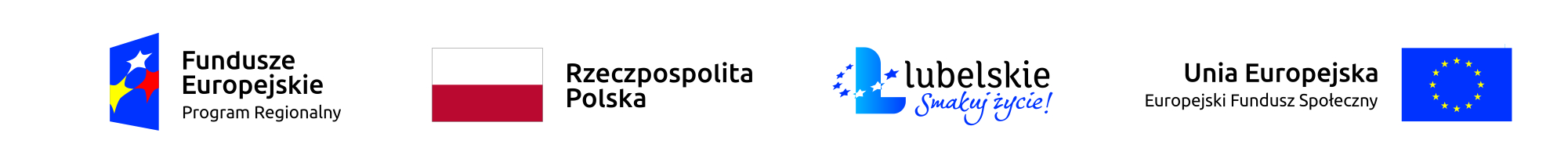 Regulamin rekrutacji i uczestnictwa w projekcie „Programuję, językiem obcym się posługuję – przyszłość swoją zaplanuję”§ 1Informacje ogólneI. Regulamin niniejszy określa zasady rekrutacji i uczestnictwa uczniów w projekcie „Programuję, językiem obcym się posługuję – przyszłość swoją zaplanuję”II. Projekt współfinansowany jest przez Unię Europejską w ramach Europejskiego FunduszuSpołecznego.III. Projekt realizowany jest w ramach Regionalnego Programu Operacyjnego Województwa Lubelskiego na lata 2014-2020, Priorytet XII Edukacja, kwalifikacje i kompetencje, Działanie 12.2 Kształcenie ogólne.IV. Realizatorem projektu jest Zespół Szkolno-Przedszkolny w KrzczonowieV. Projekt realizowany jest w okresie od 2 kwietnia 2018 r. do 30 czerwca 2020 r.VI. Ilekroć poniżej jest mowa o:1) Regulaminie – rozumie się przez to niniejszy Regulamin rekrutacji i uczestnictwaw projekcie „Programuję, językiem obcym się posługuję – przyszłość swoją zaplanuję”2) uczestnikach – rozumie się przez to uczniów, nauczycieli i rodziców biorących udział zadaniach realizowanych w ramach projektu.§ 2Cele i zakres wsparciaI. Celem projektu jest podniesienie u uczniów kompetencji kluczowych w zakresie kreatywności, innowacyjności, umiejętności uczenia się, współpracy grupowej, wykorzystywania technologii komputerowej oraz wiedzy z zakresu przedmiotów matematyczno-przyrodniczych i języka obcego, przygotowanie do dalszej drogi edukacyjno-zawodowej.II. W czasie trwania projektu realizowane będą następujące zadania:Utworzenie i wyposażenie szkolnej mobilnej pracowni komputerowejUczniowska Akademia Programowania – zajęcia programowania z wykorzystaniem międzyszkolnej mobilnej pracowni komputerowej oraz zakupionych laptopówJęzyki obce - mój paszport do rynku pracy! - Zajęcia kształtujące kompetencje językowe oraz umiejętność samokształcenia z wykorzystaniem nowych technologii orazmetody CLIL"To lubię - zobaczyć matematykę w przyrodzie" – zajęcia matematyczno-przyrodnicze rozwijające zdolności oraz dydaktyczno-wyrównawcze w edukacji wczesnoszkolnejJak poczuć chemię do nauk przyrodniczych – zajęcia pozalekcyjne z chemii i fizyki prowadzone z wykorzystaniem metody eksperymentu oraz pracy projektowejPodróż do tajemniczego świata - zajęcia pozalekcyjne z biologii,przyrody z elementami geografii prowadzone metodą projektuMatematyczna Siłownia Umysłowa - zajęcia dla uczniów zdolnych oraz mających trudności z matematykąWspomaganie szyte na miarę -organizowanie i udzielanie pomocy psychologiczno-pedagogicznejKompetentni na rynku pracy - organizowanie i udzielanie doradztwa zawodowego Nauczyciel XXI wieku – podnoszenie kompetencji nauczycieli w zakresie korzystania z nowoczesnych metod w zakresie kształtowania kompetencji kluczowych oraz wykorzystania technologii w procesie dydaktycznym§ 3Zasady rekrutacji i kwalifikacji uczestnikówI. Rekrutacja uczniów do poszczególnych rodzajów zajęć prowadzona będzie w czerwcu oraz wrześniu ( do zajęć z logopedą oraz psychologiem; rekrutacja uzupełniająca do pozostałych zajęć) każdego roku projektu w oparciu o niniejsze zasady:1) do udziału w zajęciach projektowych uprawnieni są uczniowie z klas I-VIII SzkołyPodstawowej im. Stanisława Staszica w Krzczonowie oraz klas III Gimnazjum w Krzczonowie, wchodzących w skład Zespołu Szkolno - Przedszkolnego w Krzczonowie;na zajęcia rekrutowani będą uczniowie w oparciu o wyniki nauczania z okresu poprzedzającego realizację projektu (tj. roku szkolnego 2017/2018 do zajęć w roku szkolnym 2018/2019 oraz roku szkolnego 2018/2019 do zajęć w roku szkolnym 2019/2020), opinie nauczycieli i rodziców oraz dokumenty wydane przez poradnie psychologiczno-pedagogiczne;uczniowie z niepełnosprawnością mają zapewniony udział w zajęciach skierowanych do ich grupy wiekowej (o udziale zadecyduje rodzic, uwzględniając stan zdrowia dziecka);rekrutacja do zajęć rozwijających zdolności dziecka odbywać się będzie wg następujących kryteriów (0-1 pkt):a) oceny z danego przedmiotu 4 i wyżej na koniec rokub) opinia/orzeczenie PPPc) opinia n-la przedmiotu (predyspozycje/zainteresowania/umiejętności U)W przypadku równej liczby punktów decyduje wyższa ocena z przedmiotu.rekrutacja do zajęć dydaktyczno-wyrównawczych odbywać się będzie wg następujących kryteriów (0-1 pkt):a) oceny z danego przedm 3 i niżej na koniec rokub) opinia/orzeczenie PPPc) opinia n-la przedmiotuW przypadku równej liczby punktów decyduje niższa ocena z przedmiotu.rekrutacja do zajęć z doradztwa zawodowego odbywać się będzie wg następujących kryteriów (0-1 pkt):a) w zajęciach uczestniczą uczniowie  kończący proces kształcenia w ZSP;udzielanie pomocy psychologiczno-pedagogicznej - osoby będą zakwalifikowane wg następujących kryteriów (0-1 pkt):a) opinia/orzeczenie PPPb) diagnoza logopedyczna/psychologicznac) opinia pedagoga/wychowawcy;rekrutacja do działań skierowanych do rodziców odbywać się będzie wg następujących kryteriów (0-1 pkt):a) opinia/orzeczenie PPP dzieckab) opinia pedagoga/wychowawcy o dziecku (problemy, trudności)w formach doskonalenia zawodowego skierowanych do nauczycieli (zadanie 10) uczestniczą wszyscy nauczyciele z podziałem na grupy wg nauczanych przedmiotów. W studiach podyplomowych biorą udział zainteresowani nauczyciele. W przypadku dużej ilości chętnych osób uczniowie będą zapisywani na listę rezerwowych i sukcesywnie zostaną zapisani zapis na zajęcia, gdy ktoś zwolni miejsce (zrezygnuje z zajęć);uczniowie/uczennice mogą uczestniczyć w więcej niż jednej formie zajęć;rekrutacja uwzględnia zasady polityki równych szans i równości płci; o zakwalifikowaniu do projektu w ramach procesu rekrutacji decyduje zgłoszenie uczestnictwa w zajęciach dodatkowych poprzez podpisane przez rodzica/opiekuna prawnego ucznia/uczennicy Oświadczenia uczestnika projektuII. Rekrutacji do udziału w projekcie w poszczególnych szkołach dokonują Komisje Rekrutacyjne, w skład których wchodzi co najmniej dwóch nauczycieli wyznaczonych przez Dyrektora szkoły (nauczyciele uczący danego przedmiotu lub wychowawca) oraz asystent koordynatora projektu .III. Z posiedzenia Komisji Kwalifikacyjnej sporządza się protokół (wg wzoru Załącznik nr 1) zawierający szkolną listę uczestników projektu oraz dołączoną rezerwową listę kandydatów na uczestników projektu – jeśli została utworzona.IV. Rezerwową szkolną listę kandydatów na uczestników projektu tworzy się w przypadku większej ilości uczniów chętnych do udziału w projekcie w stosunku do ilości dostępnych miejsc.VI. O zakwalifikowaniu do projektu ucznia i jego rodzica/opiekuna prawnego zawiadamia nauczyciel prowadzący zajęcia lub wychowawca.VII. W przypadku wolnych miejsc, po uzgodnieniu z Koordynatorem Projektu, możliwe jestprzeprowadzenie uzupełniającej rekrutacji.§ 4Uczestnictwo w projekcieI. Zajęcia odbywać się będą w szkole, do której uczęszczają uczniowie z zastosowaniem podziału na grupy oraz w terenie (wycieczki edukacyjne).II. Podział na grupy dokonuje się z zachowaniem zasad określających maksymalną liczebność grupy wynikającą z Rozporządzenia MEN w sprawie zasad udzielania i organizacji pomocy psychologiczno-pedagogicznej w publicznych przedszkolach, szkołach i placówkach oraz odpowiednio do zapisów wynikających z projektu.III. Informacja o realizowanych zadaniach projektowych umieszczona zostanie na stronie szkoły WWW.spkrzczonow.pl.IV. Po zakwalifikowaniu do projektu, uczniowie mają obowiązek regularnego uczestnictwaw dodatkowych zajęciach pozalekcyjnych.V. Uczniowie uczestniczą w dodatkowych zajęciach prowadzonych w ramach projektu nieodpłatnie.VI. Obecność na zajęciach sprawdzana będzie każdorazowo przez prowadzącego zajęcia poprzez sprawdzenie listy obecności.VII. Dopuszcza się 20% nieobecności na zajęciach.VIII. W przypadku rezygnacji z uczestnictwa w projekcie w trakcie trwania zajęć rodzic/opiekun prawny uczestnika projektu zobowiązany jest niezwłocznie do złożenia pisemnego oświadczenia o tym fakcie – Załącznik nr 2.§ 5Postanowienia końcoweI. Regulamin niniejszy dostępny jest u Koordynatora Projektu oraz na stronie internetowej www.spkrzczonow.pl .II. Realizator projektu zastrzega sobie prawo do wnoszenia zmian do Regulaminu, o którychopiekunowie prawni uczniów biorących udział w zajęciach dodatkowych będą niezwłocznieinformowani poprzez stronę internetową www.spkrzczonow.pl oraz za pośrednictwem Dyrektora szkołyZałącznik nr 1 do Regulaminu rekrutacji i uczestnictwa w projekcie „Programuję, językiem obcym się posługuję – przyszłość swoją zaplanuję”WZÓRProtokół z przeprowadzenia naboru uczniów do zajęćrealizowanych w ramach projektu „Programuję, językiem obcym się posługuję – przyszłość swoją zaplanuję” - zadanie ….: …..................................................................................Dnia ……………………..…… roku Komisja Rekrutacyjna projektu „Programuję, językiem obcym się posługuję – przyszłość swoją zaplanuję” w składzie:….............................….............................….............................przeprowadziła weryfikację dokumentacji rekrutacyjnej uczniów Zespołu Szkolno - Przedszkolnego w Krzczonowie. Weryfikacji dokonano według kryteriów naboru ujętych we wniosku aplikacyjnym i Regulaminie rekrutacji i udziału w projekcie.Wyłoniono zgodnie z zachowaniem polityki równości płci i równości szans i niedyskryminacji 8-osobowe grupy uczniów spełniających kryteria naboru. Zrekrutowanych przydzielono do następujących grup:Załączniki do protokołu:Lista rezerwowa uczniówProtokół sporządził: …………………………………………………………..Podpisy Komisji Rekrutacyjnej:………………………………………………………………………………………………………………………………………………………………………………………………Załącznik nr 2 do Regulaminu rekrutacji i uczestnictwa w projekcie „Programuję, językiem obcym się posługuję – przyszłość swoją zaplanuję”WZÓRDyrektor Zespołu Szkolno-Przedszkolnego w KrzczonowieOświadczenieo rezygnacji z udziału w zajęciach projektowychZgodnie z § 4 ust. VIII Regulaminu rekrutacji i uczestnictwa w projekcie „Programuję, językiem obcym się posługuję – przyszłość swoją zaplanuję”zgłaszam rezygnację …………………………………………………….............................................(imię i nazwisko dziecka)z udziału w zajęciach projektowych  ………………………………………………………… prowadzonych w ramach projektu. „Programuję, językiem obcym się posługuję – przyszłość swoją zaplanuję”. Powodem rezygnacji jest   …..........................................................................................................................................................................................................................................................................................….......................................................miejscowość i data………………………………………..czytelny podpis opiekuna prawnegoZmiana w Regulaminu rekrutacji i uczestnictwa w projekcie „Programuję, językiem obcym się posługuję – przyszłość swoją zaplanuję”W związku ze zmianą strony internetowej szkoły od dnia 4 marca 2019r. informacje dotyczące projektu będą dostępne na nowej stronie szkoły WWW.zspkrzczonow.pl.ZajęciaNr grupyUczniowie zakwalifikowaniUczestnicy z podziałem na:Uczestnicy z podziałem na:Uczestnicy z podziałem na:ZajęciaNr grupyUczniowie zakwalifikowaniKobietyMężczyźniNiepełno-sprawni